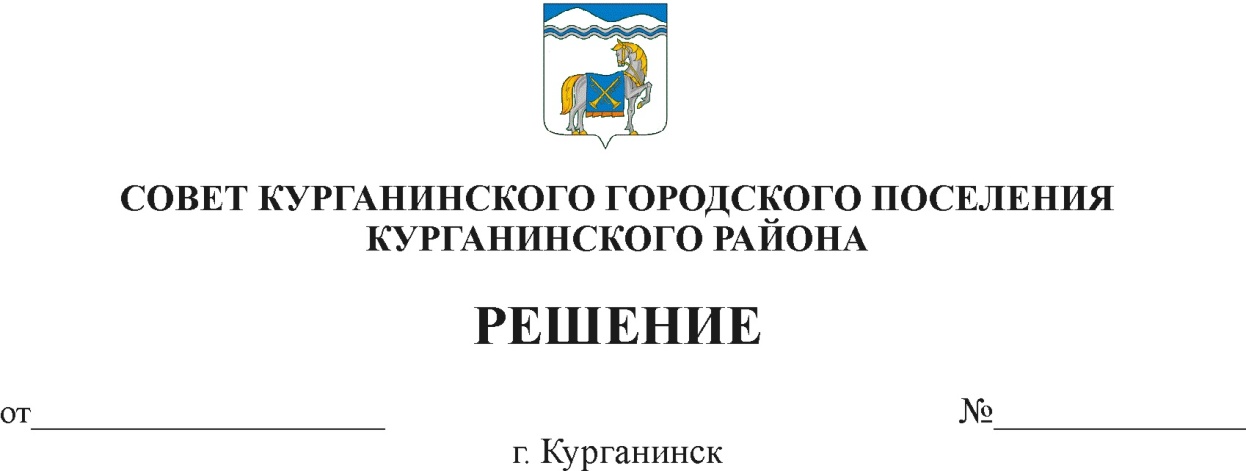               24.06.2021	118О внесении изменений в решение                                                                                        Совета Курганинского городского поселения Курганинского района от 27 октября 2016 года № 143«Об установлении налога на имущество физических лиц на территории Курганинского городского поселения Курганинского района»В соответствии с Федеральным законом от 6 октября 2003 года 
№ 131-ФЗ «Об общих принципах организации местного самоуправления                                         в Российской Федерации», главой 32 Налогового кодекса Российской Федерации, Федеральным законом от 15 апреля 2019 года № 63-ФЗ «О внесении изменений в часть вторую Налогового кодекса Российской Федерации и статью 9 Федерального закона «О внесении изменений в части первую и вторую Налогового кодекса Российской Федерации и отдельные законодательные акты Российской Федерации о налогах и сборах», Федеральным законом от 29 сентября 2019 года № 325-ФЗ «О внесении изменений в части первую  и вторую Налогового кодекса Российской Федерации», Федеральным законом от 29 сентября 2019 года № 321-ФЗ «О внесении изменений в часть вторую Налогового кодекса Российской Федерации», руководствуясь Уставом Курганинского городского поселения Курганинского района, Совет Курганинского городского поселения Курганинского района р е ш и л: 1. Внести в решение Совета Курганинского городского Курганинского района от 27 октября 2016 года № 143 «Об установлении налога на имущество физических лиц на территории Курганинского городского поселения Курганинского района» следующие изменения:1.1. пункт 7 изложить в новой редакции:«7. Организационному отделу администрации Курганинского городского поселения Курганинского района (Поломеева О.А.) опубликовать настоящее решение в периодическом печатном средстве массовой информации  «Вестник Курганинского городского     поселения    Курганинского   района»,   газете  «Курганинские    известия»   и   разместить  на   официальном    Интернет-сайте 2администрации Курганинского городского поселения Курганинского района, копию   настоящего   решения   направить   в   Межрайонную   инспекцию Федеральной налоговой службы России № 18 по Краснодарскому краю                     для руководства в работе.».2. Организационному отделу администрации Курганинского городского поселения Курганинского района (Поломеева О.А.) опубликовать настоящее решение в периодическом печатном средстве массовой информации «Вестник Курганинского городского поселения Курганинского района», газете «Курганинские известия» и разместить на официальном Интернет-сайте администрации Курганинского городского поселения Курганинского района,копию настоящего решения направить в Межрайонную инспекцию Федеральной налоговой службы России № 18 по Краснодарскому краю                      для руководства в работе. 3. Решение вступает в силу со дня его официального опубликования. Председатель Совета                                  ГлаваКурганинского городского                         Курганинского городского  поселения                                             Курганинского района                                Курганинского района                                                                                          Л.Е. Плетнев                                 В.П. Руденко                                            